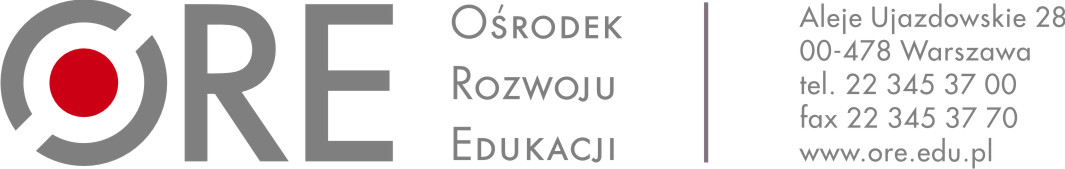 ZMIANA ZAPYTANIA OFERTOWEGOZmianie ulega Załącznik nr. 1 do Zapytania ofertowego „Formularz ofertowy”. ZAPYTANIE OFERTOWEI. Zamawiający:Ośrodek Rozwoju Edukacji w WarszawieAleje Ujazdowskie 2800-478 Warszawazaprasza Państwa do złożenia oferty na rezerwację, zakup i dostarczenie do siedziby Zamawiającego biletów lotniczych na trasie Tbilisi-Warszawa-Tbilisi dla 28 osób oraz biletów lotniczych na trasie  Warszawa-Tbilisi-Warszawa dla 6 osób.II. Osoba nadzorująca realizację zamówienia ze strony Zamawiającego:Marina Warsimaszwili (marina.warsimaszwili@ore.edu.pl)Paweł Stępniak (pawel.stepniak@ore.edu.pl)III. Przedmiot zamówieniaPrzedmiotem zamówienia jest rezerwacja, zakup i dostarczenie do siedziby Zamawiającego biletów lotniczych:na trasie Tbilisi – Warszawa – Tbilisi dla 28 osób w terminie 21.10 – 25.10.2019 r.
(klasa ekonomiczna, 28 x bagaż rejestrowany 1 szt. + 28 x bagaż podręczny 1 szt.)na trasie Warszawa – Tbilisi – Warszawa dla 6 osób w terminie 9.11 – 16.11.2019 r.
(klasa ekonomiczna, 6 x bagaż rejestrowany 1 szt. + 6 x bagaż podręczny 1 szt.).Wykonawca zobowiązany jest do realizacji całości zamówienia wskazanego w ust. 1.Wykonawca zapewni bilet najtańszy na rynku na danej trasie, z uwzględnieniem warunków podróży określonych przez Zamawiającego:Cena biletu powinna obejmować łącznie wszystkie opłaty lotniskowe, bagażowe, manipulacyjne i inne przewidziane przez Wykonawcę,Każdy z uczestników może zabrać bagaż podręczny (do 10kg) oraz rejestrowany (min. 15kg),W dniu zawarcia umowy z Wykonawcą, Zamawiający dostarczy listę uczestników
z odpowiednimi danymi,Wykonawca jest zobowiązany do dostarczenia biletów w terminie 3 dnia od dnia podpisania Umowy dotyczącej zakupu i dostawy biletów lotniczych, bezpośrednio do siedziby Zamawiającego osobiście lub drogą pocztową,Płatność nastąpi po dostarczeniu biletów, w terminie 14 dni od dnia złożenia
u Zamawiającego prawidłowo wystawionej faktury /rachunku, na konto Wykonawcy wskazane w fakturze/rachunku.IV. Wymagania związane z wykonaniem zamówienia:O udzielenie Zamówienia mogą ubiegać się Wykonawcy, którzy spełniają warunki, dotyczące:posiadania uprawnień do wykonywania określonej działalności lub czynności, jeżeli przepisy prawa nakładają obowiązek ich posiadania– Zamawiający nie określa w tym zakresie szczegółowych wymagań, których spełnienie ma wykazać Wykonawca;posiadania wiedzy i doświadczenia;Zamawiający uzna warunek za spełniony, jeśli Wykonawca wykaże, że w okresie ostatnich trzech lat przed upływem terminu składania ofert, a jeżeli okres prowadzenia działalności jest krótszy – w tym okresie, wykonał lub wykonuje, co najmniej dwie usługi rezerwacji, sprzedaży i dostawy biletów lotniczych na trasach krajowych i zagranicznych, każda trwająca nieprzerwanie przez okres co najmniej 6 miesięcy, z podaniem przedmiotu, daty wykonania i podmiotu, na rzecz którego usługi zostały wykonane wraz
z załączeniem dowodów, czy usługi zostały wykonane, lub są wykonywane, należycie.dysponowania odpowiednim potencjałem technicznym oraz osobami zdolnymi
do wykonania Zamówienia– Zamawiający nie określa w tym zakresie szczegółowych wymagań, których spełnienie ma wykazać Wykonawca;sytuacji ekonomicznej i finansowej– Zamawiający nie określa w tym zakresie szczegółowych wymagań, których spełnienie ma wykazać Wykonawca.V. Termin i forma składania ofert1. Wykonawca może złożyć jedną ofertę. Treść oferty musi odpowiadać treści zapytania ofertowego oraz winna być złożona na formularzu ofertowym według wzoru Zamawiającego wraz
z wymaganymi załącznikami.2. Wykonawca może, przed upływem terminu składania ofert, zmienić lub wycofać ofertę.3. Podpisaną ofertę należy złożyć w formie skanu formularza ofertowego na adres: marina.warsimaszwili@ore.edu.pl w terminie do 19.08.2019 r. do godz. 12:00.4. Oferty złożone po terminie wskazanym w ust. 3 niniejszego rozdziału lub nieodpowiadające wymogom formalnym nie zostaną rozpatrzone. 5. Oferta powinna być podpisana przez osobę/y uprawnioną/e do reprezentowania Wykonawcy 
i złożona na formularzu ofertowym stanowiącym załącznik do zapytania ofertowego. Akceptujemy skan dokumentu podpisanego przez osoby uprawnione do reprezentowania Wykonawcy. Zalecane jest załączenie do oferty dokumentu, z którego treści wynika umocowanie do reprezentowania Wykonawcy, w tym odpisu w Krajowego Rejestru Sądowego lub informacji 
z Centralnej Ewidencji i Informacji o Działalności Gospodarczej albo pełnomocnictwa.6. Wykonawca zobowiązany jest do prawidłowego wypełnienia formularza oferty poprzez wpisanie wymaganych danych lub odpowiednie skreślenie lub zaznaczenie. Niedopuszczalne jest wykreślanie, usuwanie bądź zmiana treści oświadczeń zawartych w formularzu.7. Cena oferty musi zawierać wszystkie koszty związane z realizacją przedmiotu zamówienia.8. Zamawiający nie dopuszcza składania ofert częściowych oraz wariantowych.9. Zamawiający może dokonać poprawek w ofercie wyłącznie tych, które dotyczą:oczywistych omyłek pisarskich; oczywistych omyłek rachunkowych, z uwzględnieniem konsekwencji rachunkowych dokonanych poprawek,innych omyłek polegających na niezgodności oferty z zapytaniem ofertowym, niepowodujących istotnych zmian w treści oferty.10. Zamawiający informuje Wykonawców o poprawieniu omyłek wskazanych w ust. 9.11. Zamawiający odrzuca ofertę, w szczególności jeżeli:jej treść nie odpowiada treści zapytania ofertowego,jej złożenie stanowi czyn nieuczciwej konkurencji w rozumieniu przepisów o zwalczaniu nieuczciwej konkurencji;Wykonawca, który złożył ofertę podlega wykluczeniu z postępowania;12. Wykonawca w terminie 3 dni od dnia doręczenia zawiadomienia może zgłosić sprzeciw na:poprawienie omyłki, o której mowa w pkt 9 ppkt. 3) powyżej;ceny złożonych ofert dodatkowych, które są takie same;wybór, który jest niezgodny z innymi przepisami prawa. 13. Zamawiający bada złożone oferty pod względem ich zgodności z wymaganiami określonymi 
w zapytaniu ofertowym.14. Wykonawca ponosi wszelkie koszty związane z przygotowaniem oferty.15. Termin związania Wykonawcy ofertą wynosi 30 dni od terminu wskazanego w ust. 3.VI. Kryterium oceny ofert: Przy wyborze oferty najkorzystniejszej Zamawiający będzie stosował następujące kryteria i ich wagi: cena – 100 %Kryterium Cena (C) będzie oceniane na podstawie podanej przez Wykonawcę 
w ofercie ceny brutto wykonania zamówienia. Ocena punktowa w ramach kryterium zostanie dokonana zgodnie ze wzorem:CnC = ---------------------- x 100 pktCbGdzie:C – liczba punktów przyznanych ocenianej ofercie za podaną cenę brutto,Cn – najniższa cena brutto wśród ocenianych ofert,Cb – cena brutto ocenianej oferty podana przez danego oferenta.Zamawiający wybierze ofertę z największą ilością uzyskanych punktów.VII. Tryb udzielania zamówienia Postępowanie o udzielanie zamówienia prowadzone jest na podstawie Regulaminu udzielania zamówień w Ośrodku Rozwoju Edukacji, do których nie stosuje się ustawy Prawo zamówień publicznych.VIII. Uwagi końcoweZamawiający zastrzega sobie prawo do zamknięcia postępowania o udzielenie zamówienia bez podawania przyczyny na każdym etapie postępowania.Zamawiający wykluczy z postępowania Wykonawców, którzy nie spełniają warunków udziału 
w postępowaniu. Ofertę Wykonawcy wykluczonego z postępowania uznaje się za odrzuconą.Wykonawcy uczestniczą w postępowaniu na własne ryzyko i koszt, nie przysługują im żadne roszczenia z tytułu zamknięcia lub unieważnienia postępowania przez Zamawiającego.Ocena zgodności ofert z wymaganiami Zamawiającego przeprowadzona zostanie na podstawie analizy dokumentów i materiałów, jakie Wykonawca zawarł w swej ofercie. Zamawiający zastrzega sobie prawo sprawdzania w toku oceny ofert wiarygodności przedstawionych przez Wykonawców dokumentów, wykazów, danych i informacji.IX. Klauzula informacyjna o przetwarzaniu danych osobowychZgodnie z art. 13 ust. 1 i 2 rozporządzenia Parlamentu Europejskiego i Rady (UE) 2016/679 z dnia 
27 kwietnia 2016 r. (Dz. Urz. UE L 119 z 04.05.2016 r.), dalej „RODO”, Ośrodek Rozwoju Edukacji 
w Warszawie informuje, że:1. Administratorem Pani/Pana danych osobowych jest Ośrodek Rozwoju Edukacji z siedzibą 
w Warszawie (00-478), Aleje Ujazdowskie 28, e-mail: sekretariat@ore.edu.pl, tel. 22 345 37 00;2. W sprawach dotyczących przetwarzania danych osobowych może się Pani/Pan skontaktować z Inspektorem Ochrony Danych poprzez e-mail: iod@ore.edu.pl;3. Pani/Pana dane osobowe przetwarzane będą w celu związanym z postępowaniem 
o udzielenie zamówienia publicznego w związku z koniecznością wypełnienia obowiązku prawnego ciążącego na administratorze;4. Odbiorcami Pani/Pana danych osobowych mogą być osoby lub podmioty, którym udostępniona zostanie dokumentacja postępowania, odbiorcy uprawnieni do ich otrzymania na podstawie przepisów prawa oraz podmioty świadczące usługi na rzecz administratora;5. Pani/Pana dane osobowe będą przechowywane, przez okres 5 lat z uwagi na fakt, iż zamówienie finansowane jest ze środków budżetu państwa a po tym czasie przez okres, oraz 
w zakresie wymaganym przez przepisy powszechnie obowiązującego prawa;6. Pani/Pana dane nie będą podlegały zautomatyzowanemu podejmowaniu decyzji i nie  będą profilowane;7. Podanie danych osobowych Pani/Pana dotyczących jest dobrowolne ale niezbędne w celu wzięcia udziału w postępowaniu o udzielenie zamówienia publicznego;8. W związku z przetwarzaniem Pani/Pana danych osobowych przysługują Pani/Panu następujące uprawnienia: prawo dostępu do swoich danych osobowych, prawo żądania ich sprostowania, prawo żądania od administratora ograniczenia przetwarzania lub ich usunięcia oraz prawo wniesienia skargi do Prezesa Urzędu Ochrony Danych Osobowych.X. Załączniki do zapytania:Załącznik nr 1 – Wzór formularza ofertowego;Załącznik nr 2 – Wykaz wykonanych lub wykonywanych usług;Załącznik nr 3 – Wzór umowy.Sporządził/a: ………………………………..……………………………….(data, podpis, pieczątka)Sprawdził/a:……………………………………………………………………	      (kierownik komórki organizacyjnej/data, podpis, pieczątka)……………….…………………….. miejscowość, data..…………………………………………………………………Zatwierdzenie Kierownika Zamawiającego lub osoby upoważnionej (podpis, pieczątka)Załącznik nr 1 do zapytania ofertowegoFORMULARZ OFERTOWYPieczątka WykonawcyOFERTANazwa Wykonawcy (wykonawców występujących wspólnie):…......................................................................................................................................Adres: …..........................................................................................................................TEL. …......…………….............………………………………………………. REGON: …………………….............…………………………………………NIP: …………………………………….............………………………………Adres e-mail do korespondencji: ……………………@....................................................W odpowiedzi na zapytanie ofertowe na rezerwację, zakup i dostarczenie do siedziby Zamawiającego biletów lotniczych na trasie Tbilisi-Warszawa-Tbilisi dla 28 osób oraz biletów lotniczych na trasie  Warszawa –Tbilisi – Warszawa dla 6 osób, oferujemy wykonanie przedmiotu zamówienia zgodnie z warunkami i terminami ujętymi w treści zapytania za kwotę: Zakup biletów na trasie Tbilisi – Warszawa – Tbilisi 21-25.10.2019 r. dla 28 osób (klasa ekonomiczna, 28 x bagaż rejestrowany 1 szt. + 28 x bagaż podręczny 1 szt.)netto: ................................................................................... zł słownie netto: .........................................................................podatek VAT ......% tj. ............. zł brutto: ................................................................................ zł słownie brutto: ......................................................................Zakup biletów na trasie Warszawa – Tbilisi – Warszawa 9.11 – 16.11.2019 r. dla 6 osób (klasa ekonomiczna, 6 x bagaż rejestrowany 1 szt. + 6 x bagaż podręczny 1 szt.)netto: ................................................................................... zł słownie netto: .........................................................................podatek VAT ......% tj. ............. zł brutto: ................................................................................ zł słownie brutto: ......................................................................Łączna kwota netto: ................................................................................... zł słownie netto: .........................................................................podatek VAT ......% tj. ............. zł brutto: ................................................................................ zł słownie brutto: ......................................................................Oświadczamy, że: zapoznaliśmy się z zapisami Zapytania ofertowego i nie wnosimy do niego żadnych zastrzeżeń; akceptujemy przekazany przez Zamawiającego opis przedmiotu zamówienia, zawarty w części III Zapytania ofertowego i wzorze umowy stanowiącym załącznik nr 3 do zapytania ofertowego;W razie wybrania naszej oferty zobowiązujemy się do podpisania umowy na warunkach zawartych w zapytaniu oraz w miejscu i terminie określonym przez Zamawiającego;wybór oferty będzie / nie będzie**** prowadzić do powstania u Zamawiającego obowiązku podatkowego, wskazując nazwę (rodzaj) towaru lub usługi, których dostawa lub świadczenie będzie prowadzić do jego powstania, oraz wskazując ich wartość bez kwoty podatku……………………………………………….…………............................Oferta wraz z załącznikami zawiera ……… ponumerowanych stron, w tym strony nr ……….. oferty są jawne, natomiast strony nr ………… oferty są niejawne***(Nie ujawnia się informacji stanowiących tajemnicę przedsiębiorstwa w rozumieniu przepisów o zwalczaniu nieuczciwej konkurencji, jeżeli wykonawca, nie później niż w terminie składania ofert lub wniosków o dopuszczenie do udziału w postępowaniu, zastrzegł, że nie mogą być one udostępniane oraz wykazał, iż zastrzeżone informacje stanowią tajemnicę przedsiębiorstwa.)Uzasadnienie zastrzeżenia informacji jako tajemnica przedsiębiorstwa………………………………………………………………………………………………………..……………………………………………………………………………………………………………………………………………………………………………………………………………………uzyskaliśmy konieczne informacje i wyjaśnienia do przygotowania oferty; uważamy się związani niniejszą ofertą na czas 30 dni od terminu składania ofert określonego
w Zapytaniu ofertowym; wypełniłem obowiązki informacyjne przewidziane w art. 13 lub art. 14 RODO wobec osób fizycznych, od których dane osobowe bezpośrednio lub pośrednio pozyskałem w celu ubiegania się o udzielenie zamówienia publicznego w niniejszym postępowaniu.Zobowiązujemy się do: realizacji przedmiotu zamówienia z należytą starannością w rozumieniu Kodeksu Cywilnego
i zgodnie z Zapytaniem,wykonania zamówienia w terminie wskazanym w zapytaniu ofertowym.		………………………….                                      (miejscowość i data)__________________________(Podpis osoby lub osób uprawnionych do reprezentowania Wykonawcy)Załącznik nr 2 do zapytania ofertowegoWYKAZ WYKONANYCH LUB WYKONYWANYCH USŁUG W CIĄGU 3 LAT(jeśli okres działalności jest krótszy, to w tym okresie)Dotyczy postępowania, którego przedmiotem zamówienia jest rezerwacja, zakup i dostarczenie do siedziby Zamawiającego biletów lotniczych na trasie Tbilisi-Warszawa-Tbilisi dla 28 osób oraz biletów lotniczych na trasie  Warszawa-Tbilisi-Warszawa dla 6 osób.UWAGA! Na potwierdzenie spełnienia warunku, Wykonawca załączy dowody potwierdzające, że wykazane usługi zostały wykonane lub są wykonywane należycie.__________________________(Podpis osoby lub osób uprawnionych do reprezentowania Wykonawcy)L.p.Zamawiający na rzecz którego realizowane było lub realizowane jest zamówienie (dane teleadresowe)Rodzaj wykonywanej usługi
(zgodnie z rozdz. IV ust. 1 pkt 2) zapytania ofertowego)co najmniej dwie usługi rezerwacji, sprzedaży i dostawy biletów lotniczych na trasach krajowych i zagranicznych, każda trwająca nieprzerwanie przez okres co najmniej 6 miesięcyTermin realizacji zamówienia(m-c rok – m-c rok)Numer strony oferty, na której znajduje się dowód potwierdzający, iż usługa została wykonana lub jest wykonywana należycie1.2.3.